BIOLOGIA KLASA VIIIŚroda 03.06.2020r.Temat: Człowiek i środowisko – powtórzenie i utrwalenie wiadomości.Na poprzedniej lekcji powtórzyłeś sobie materiał z działu Człowiek i środowisko. 
Dziś wykonasz na ocenę Wiesz czy nie wiesz? Pamiętaj, aby przepisać do zeszytu polecenie 
i pełną poprawną odpowiedź. Wykonane zadania prześlij na maila macugosia3@interia.pl. Postaraj się, bo jest to już ostatnia praca na ocenę. Powodzenia!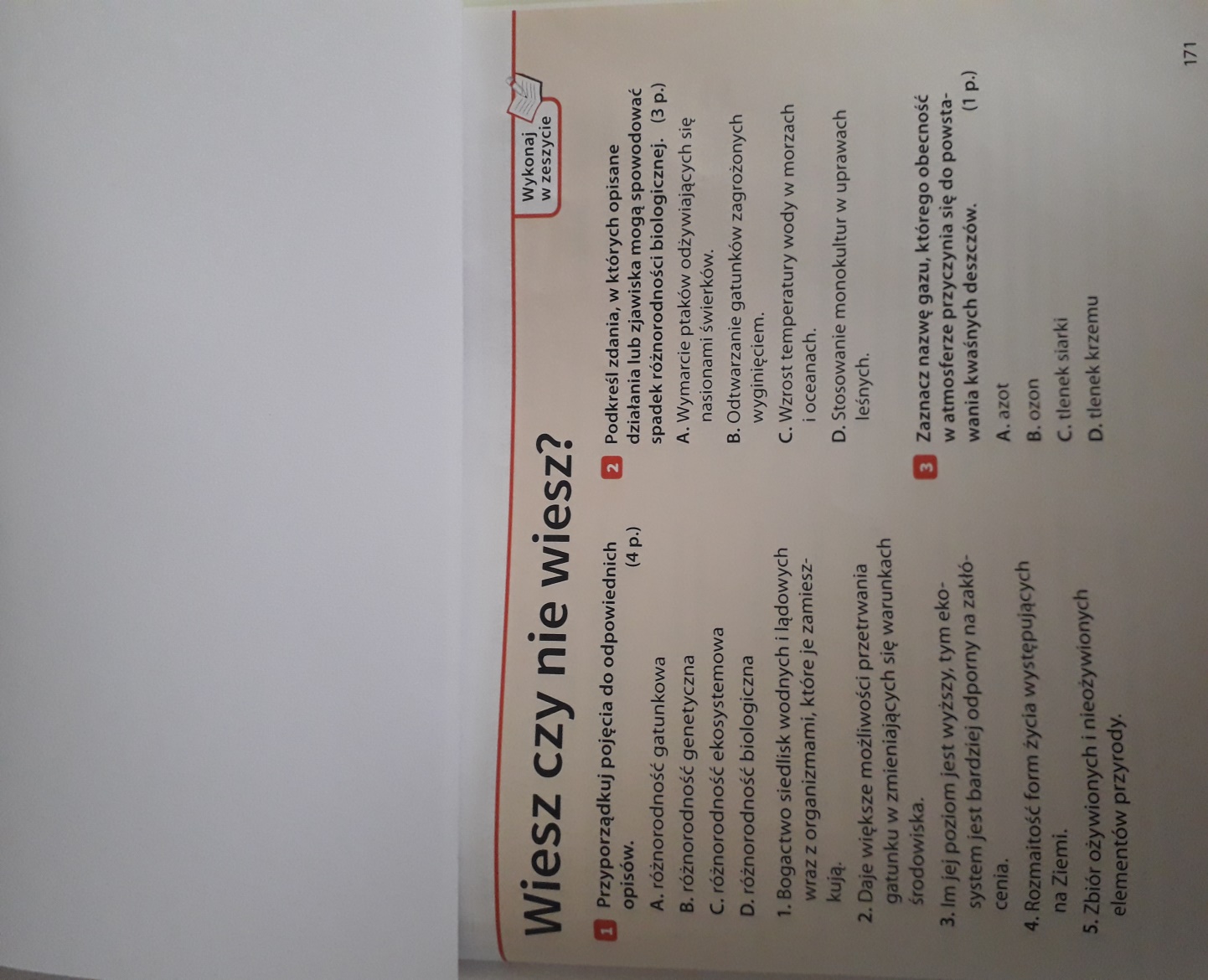 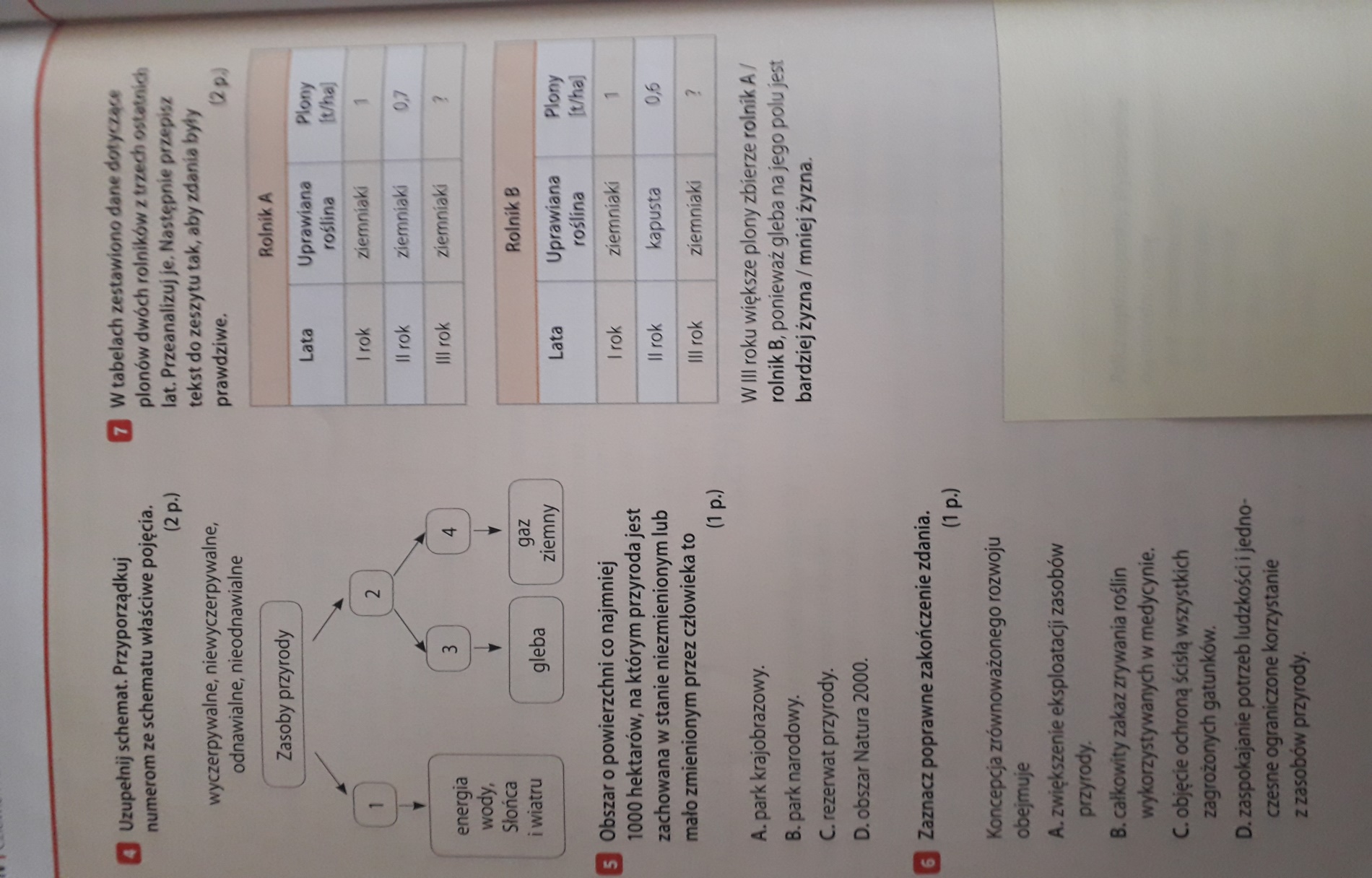 